Online IOP application form          PLEASE COMPLETE AS MUCH INFORMATION AS  POSSIBLE                                                                           Intensive Outpatient Program is 36 sessions – 3 hours a day and offered 3 days a week.  Monday, Wednesday and Thursday’s for ALL ClinicsCenter of Excellence – West Clinic	 9:00  am   – 12:00 noonMain Clinic				 9:00  am   – 12:00 noonNorth Clinic				 5:00  am   –   8:00 am San Tan				10:00 am   –   1:00 pmReferral Date:  	      	     					 Start Date:       Applicant Information                                                                                                               Section 1Home Telephone #:       			Cell #:       		Can we leave a message on this number?  Yes   No 	Can we leave a message on this number?  Yes  No Social Security #:      				Email:      Which is your closest clinic?  	Main  	North    	     West                   San Tan  Health Information                                                                                                                   Section 2Are you on AHCCCS (Medicaid) or Medicare?  	Yes    No    AHCCCS (Medicaid) ID #:      			Medicare ID #:                            CIS ID #:       Other Insurance information if not AHCCCS?       Are you receiving services from any other behavioral health provider?                                                     Yes    No    If yes, where?        Do you have any medical issues?                                                                                                              Yes    No    If yes, please provide details:       Are you receiving services from a medical provider?                                                                                 Yes    No    If yes, who/where?         What medications are you currently prescribed?       Are you taking your medications as prescribed?                                                                                        Yes    No  If not, Why?         Are you pregnant?   								                            Yes    No  If yes, please provide details: (due date, OBGYN etc.)         Class Information                                                                                                                     Section 3                                                                                 Reason for attending IOP Classes?  (please explain:)       Who referred you to IOP Classes?  (please state:)       Are you required to take IOP Classes?  								Yes    No   How many classes are you being required to take? (please state:)          Have you ever been in IOP Classes before?               					              Yes    No   If yes, when and where?       Current Drug Use                                                                                                                      Section 4                                                                                If using a substance, what substance are you currently using?       Quantity?       When was the last time you used the substance?              Method?       If IV use, how many years have you used IV drugs?           Are you taking Fentanyl?  			      Yes    No   If yes, what amount and frequency?       Additional Information                                                                                                             Section 5Do you need transportation to your IOP Classes?                                                                                       Yes    No  Do you have any disability requirements, so we can ensure we have the appropriate transportation?       Yes    No  If yes, please provide details:       Do you need Interpreter services?									  Yes    No  If yes, what language? Please provide details:       Disclaimer and Signature                                                                                                       Section 6THANK YOU FOR CHOOSING INTENSIVE TREATMENT SYSTEMS (ITS) TO HELP YOU!I certify that my answers are true and complete to the best of my knowledge. How did you hear about ITS? Please provide details:      Staff Review – Office use only                                                                                                 Section 7Form checked and reviewed by:Name:       						                 Position:      Signature:_____________________________________________	    Date: _________________  Time: ___________Transportation booked?		Yes    Not required   Interpreter booked?  		Yes    Not required   Clinic Confirmed?		Yes    No                Which one?    Main      North     West     San Tan  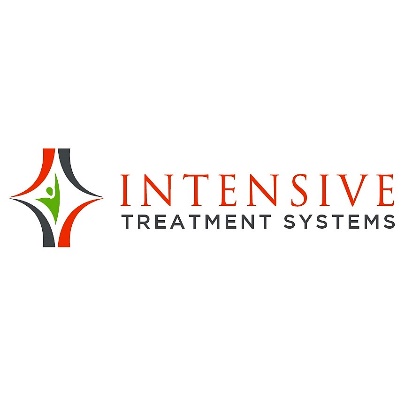                                         Patient ID #      Full Name:DOB:LastFirstM.I.Address:Street AddressApartment/Unit #CityStateZIP CodeSignature:__________________________________________________________Date:Print Name: